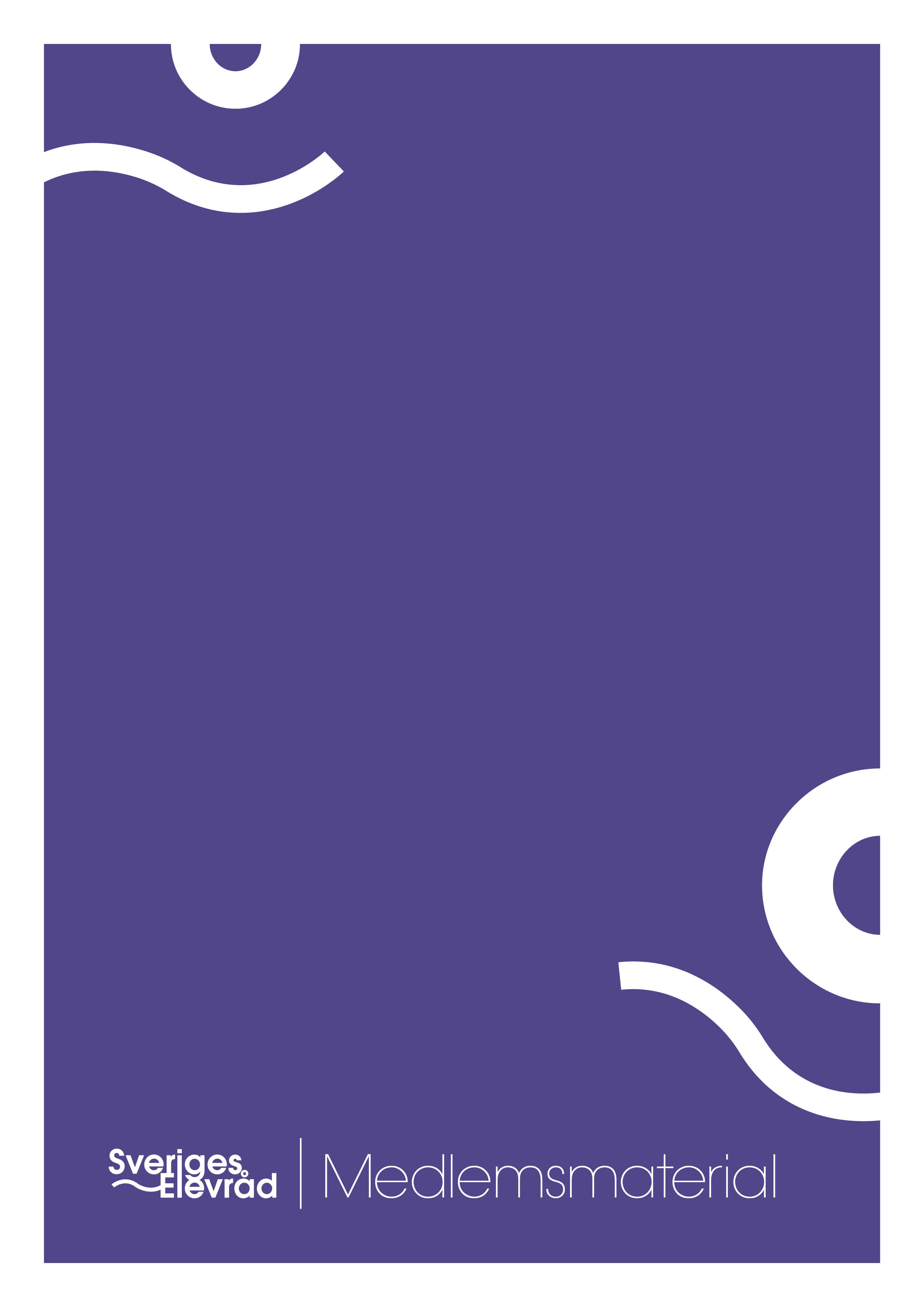 IntroduktionElevråden drivs av elever, för elever. Det är därför viktigt att elevråden har så många medlemmar som möjligt. För att elevråden ska kunna arbeta aktivt med medlemsvärvning är det viktigt att styrelsen lägger upp en tydlig plan. Detta dokument består av en checklista med generella tips på vad som är bra att tänka på innan, under och efter en värvningsinsats. I slutet finns också ett exempel på en detaljplanering. Önskar ni hjälp med att planera och genomföra en värvningsinsats? -Kontakta er VU!Före: Utse en projektgrupp. Vem ska vara projektledare och vilka personer ska ingå i projektgruppen som genomför värvningsinsatsen?
Undersök om det finns en grupp elever som inte är medlemmar i elevrådet. Gå in på eBas och filtrera fram information om era medlemmar under fliken medlemmar-> medlemslista-> sökfilter. Filtrera exempelvis efter födelseår eller årskurs.
Sätt upp ett mål och en deadline. Hur många elever ska ni värva till vilket datum?
Fundera på hur ni når ut till eleverna på bästa sätt. Se exempel på värvningsaktiviteter i dokumentet ”Medlemsvärvningsguide”.
Bestäm vilken/vilka dagar och vilken tid värvningen ska genomföras.
Gör en detaljplan. Ställ er frågorna: Vad ska göras inför värvningsinsatsen och under värvningsinsatsen? Vem ska göra det? När ska det vara gjort? 
Se exempel på GANTT-schema nedan.
Ta kontakt med skolledningen för att stämma av er insats så att den inte stör ordinarie undervisning eller annat.Under:Kom i god tid och väl förberedda.
Genomför värvningen efter planering.
Samla ihop alla medlemsblanketter och allt material ni använt.Efter:Om ni använt er av medlemsblanketter eller medlemslistor: Skriv in alla nya medlemmar på eBas/ ladda upp Excel-listan på eBas.
Utvärdera. Ställ er frågorna: Nådde ni ert mål? Vad fungerade bra/ mindre bra? Hur kan ni göra nästa gång för att lyckas ännu bättre?Exempel på GANTT-schemaProjekt: KlassrumsvärvningProjektledare: AbdulTid: 1 september 13:00-15:00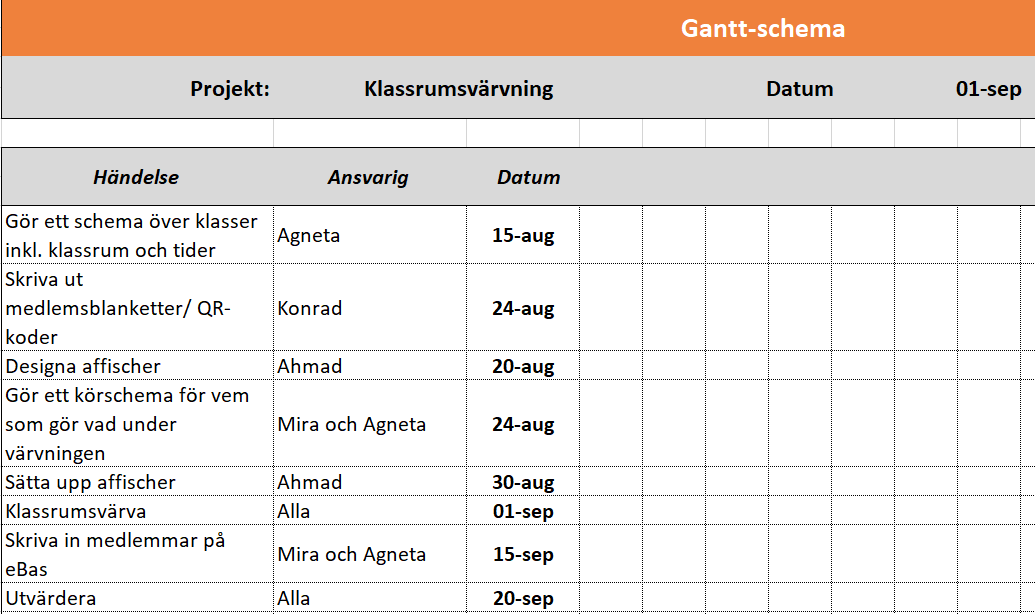 